   Cartes numérotées (1 à 10)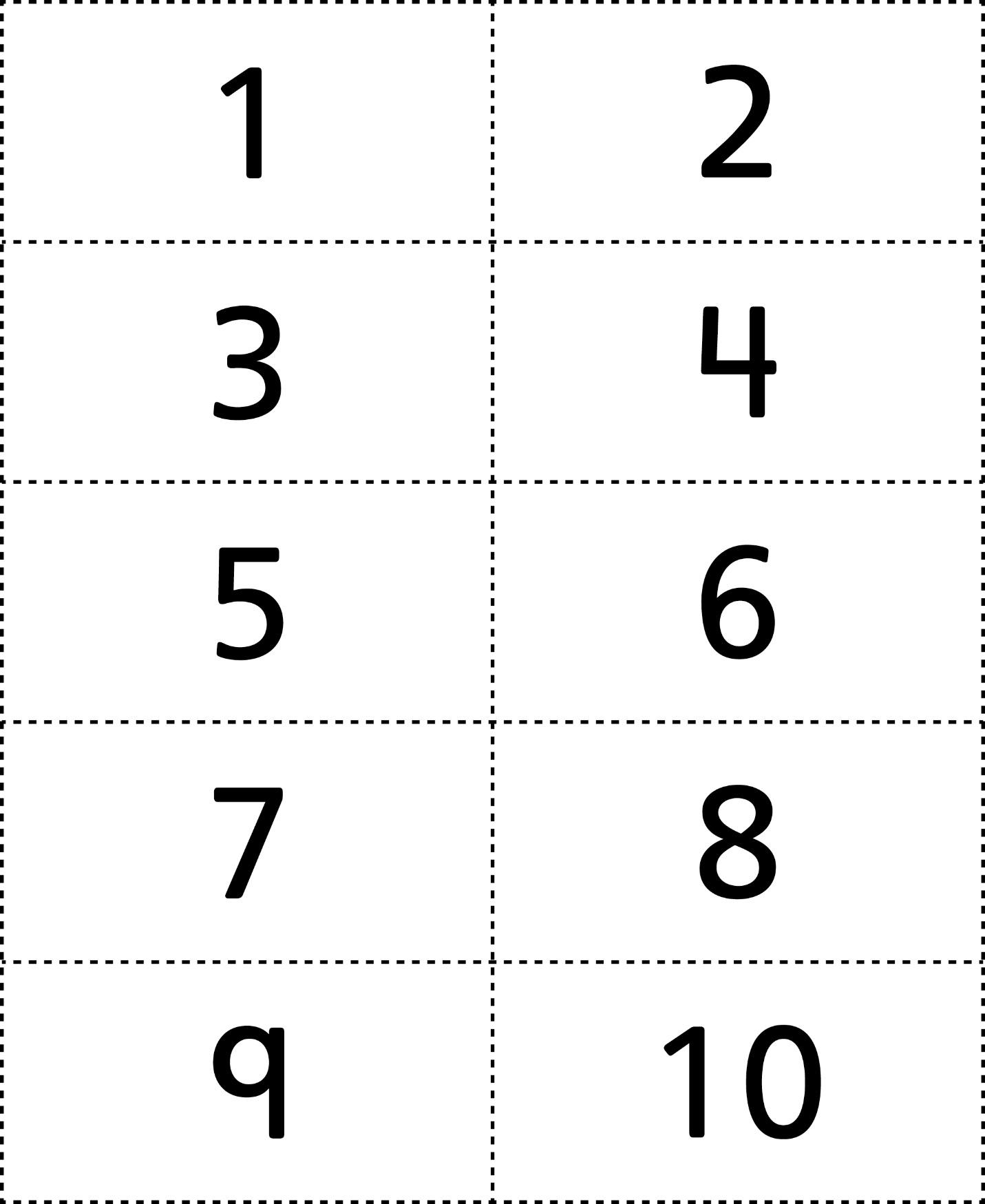 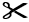    Cartes numérotées (11 à 20)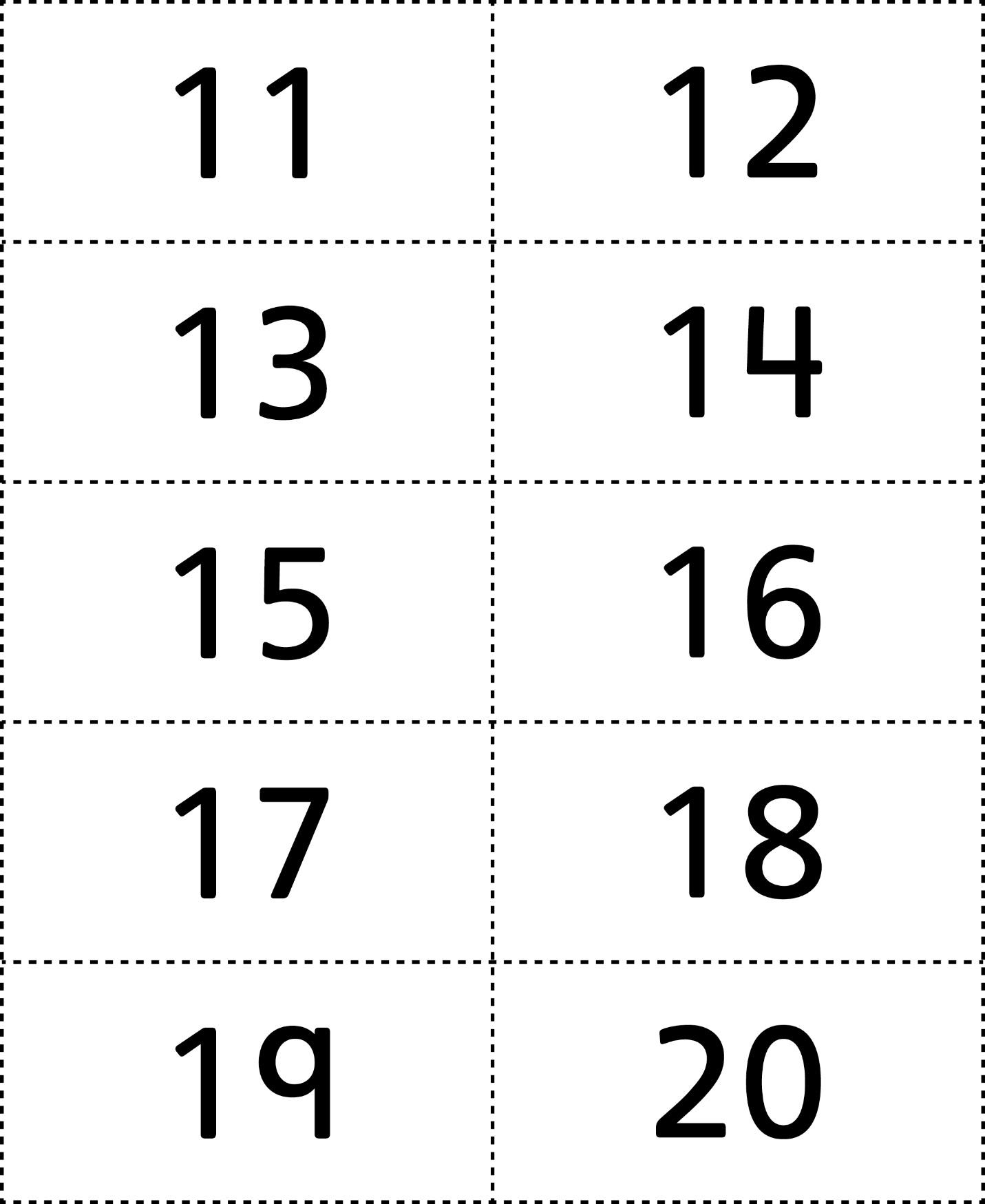    Cartes numérotées (21 à 30)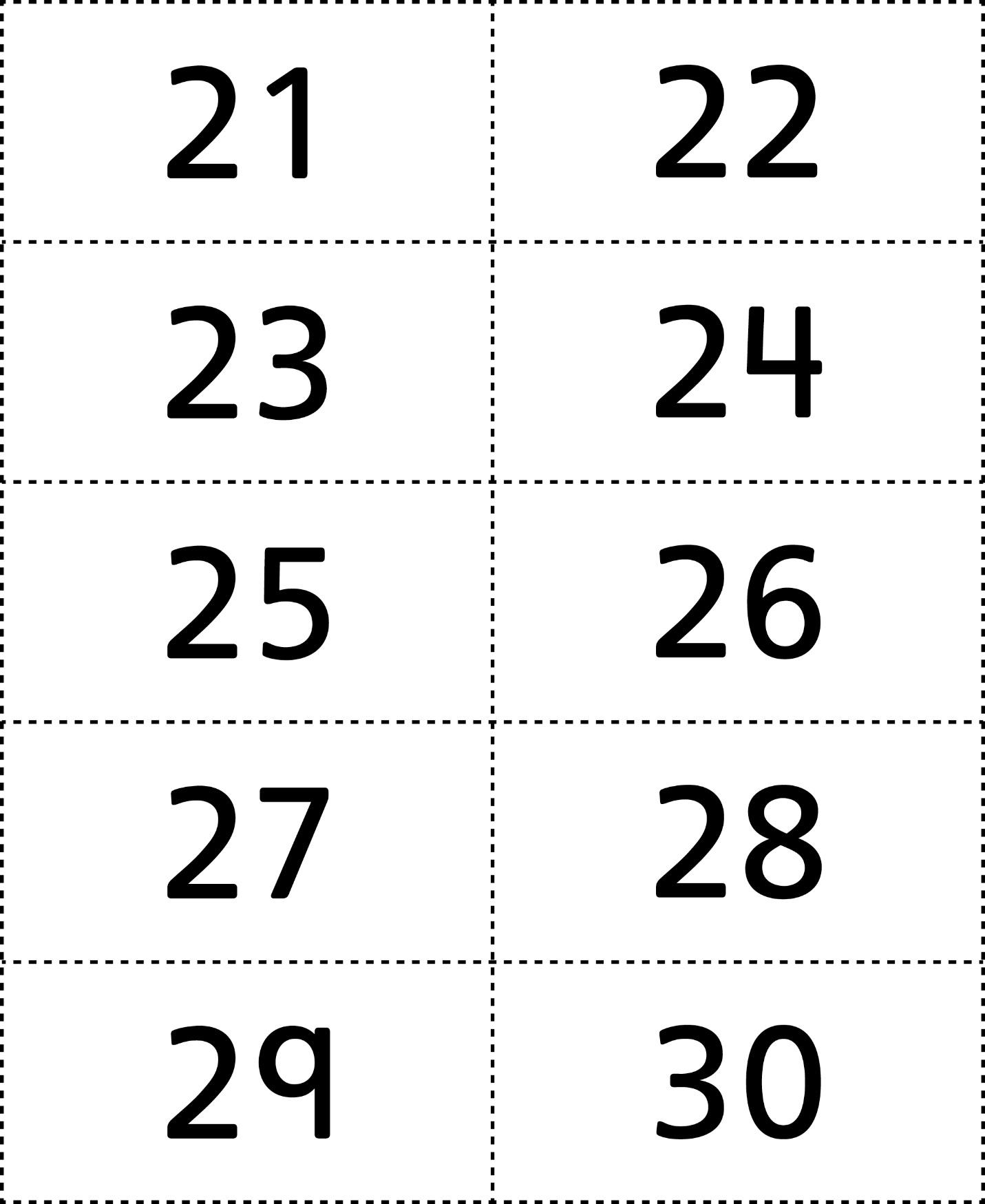    Cartes numérotées (31 à 40)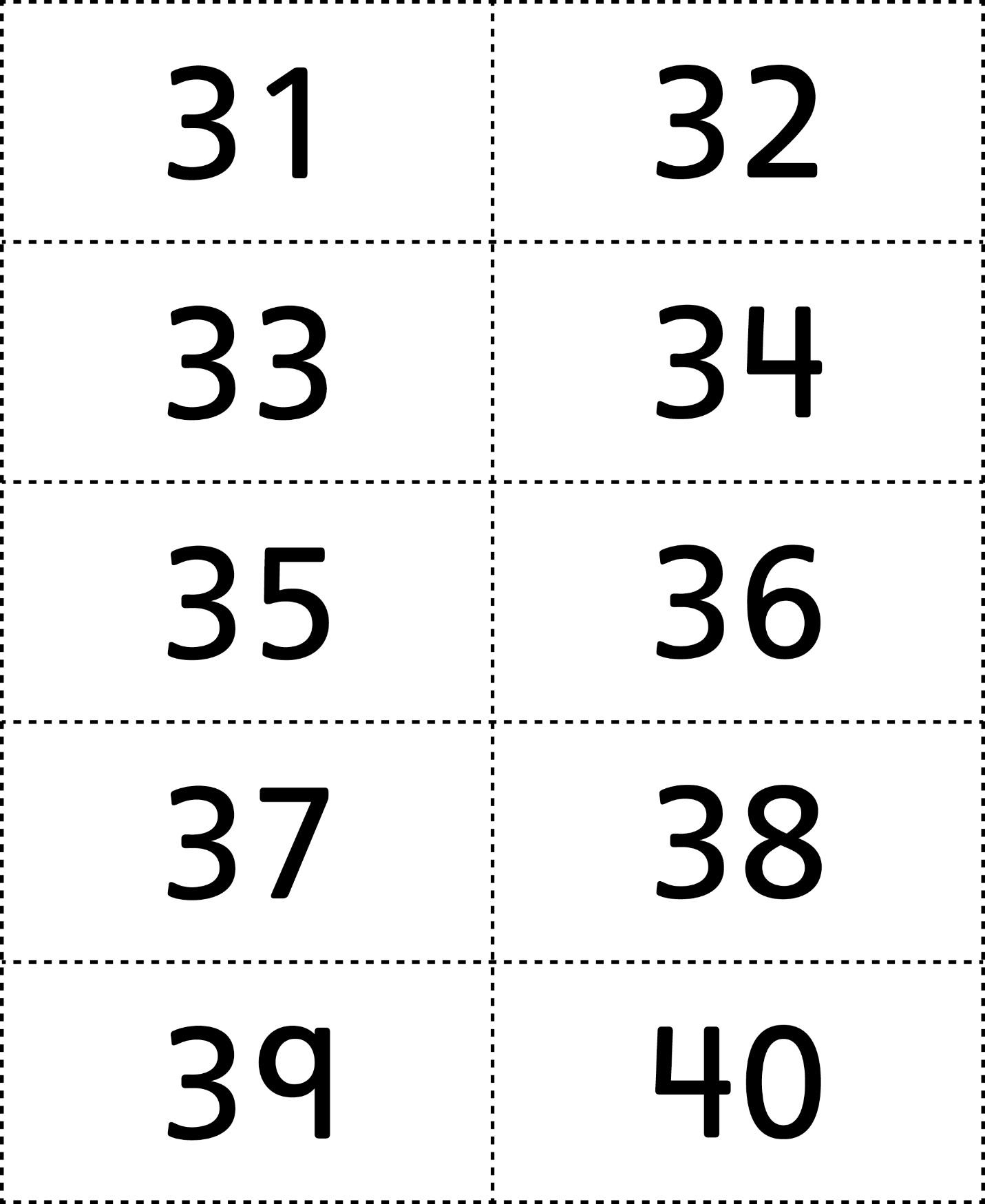    Cartes numérotées (41 à 50)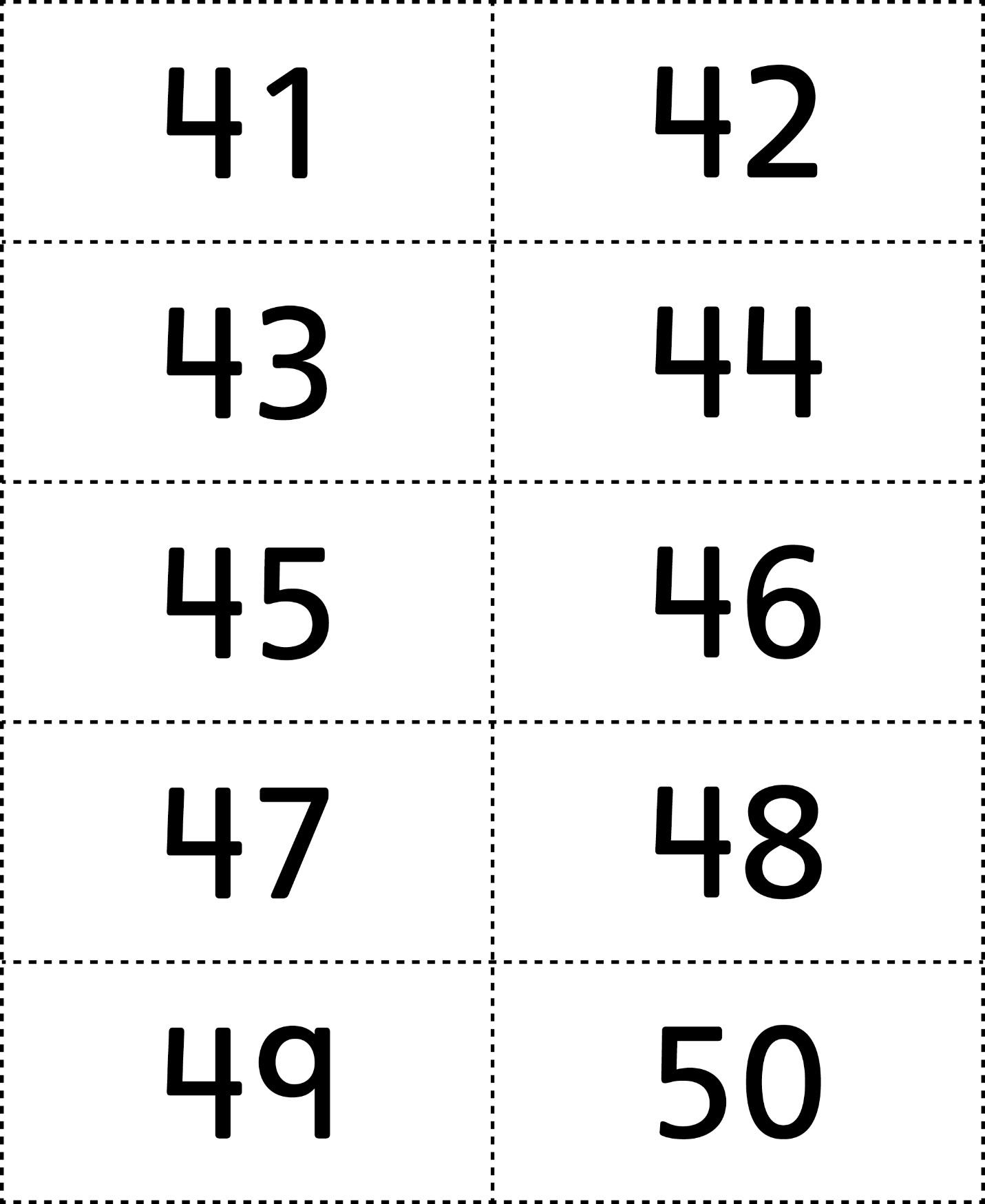    Cartes numérotées (51 à 60)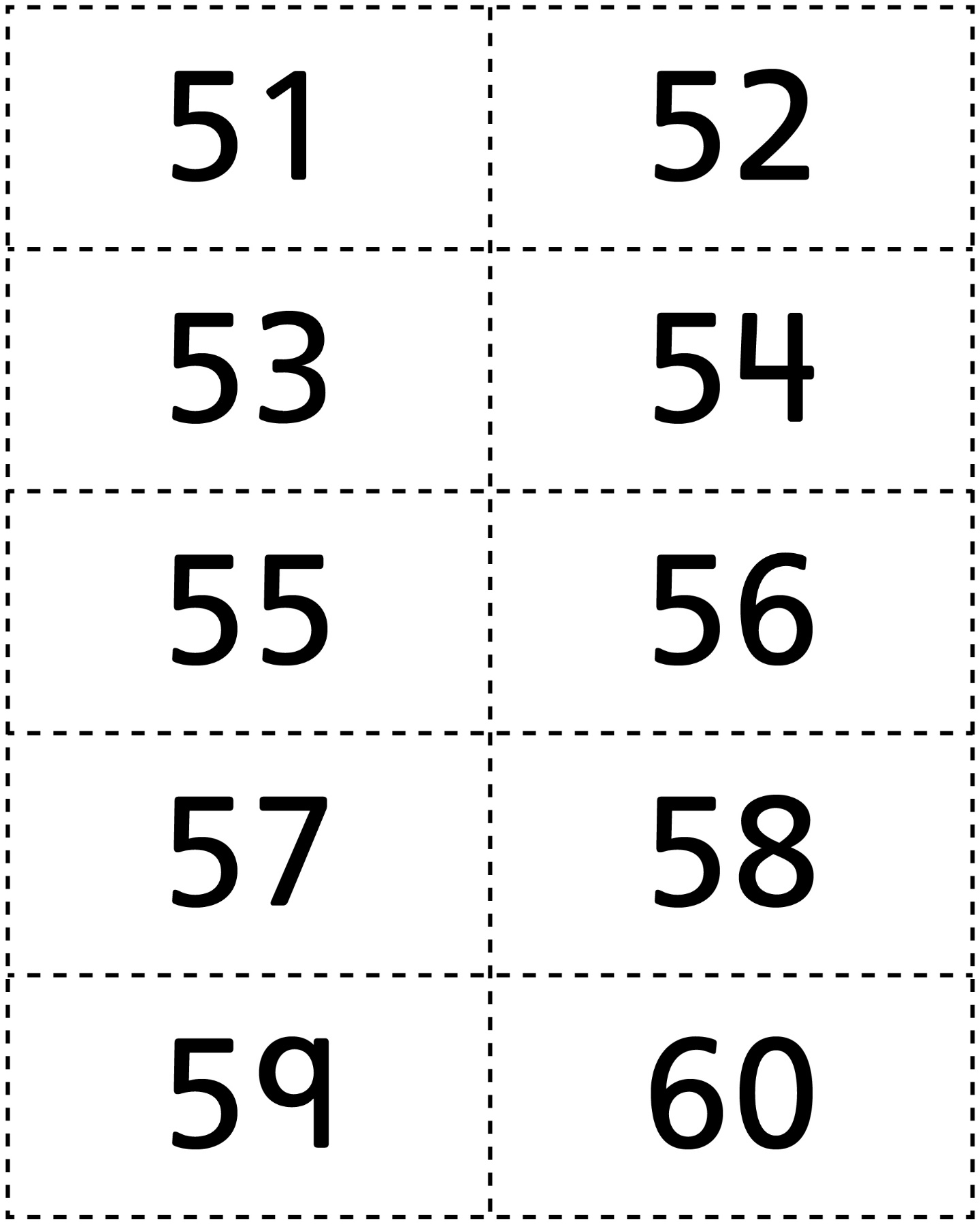    Cartes numérotées (61 à 70)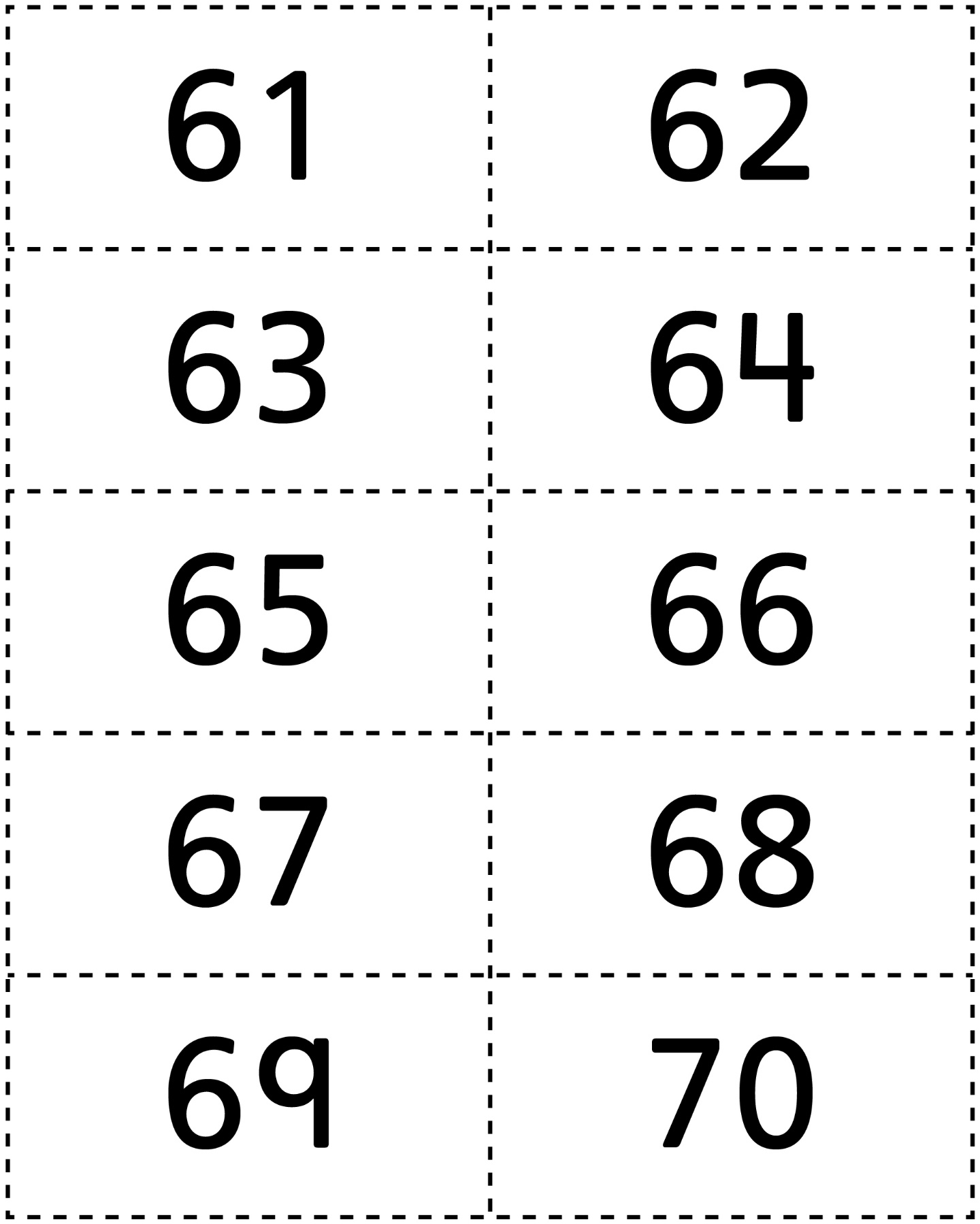    Cartes numérotées (71 à 80)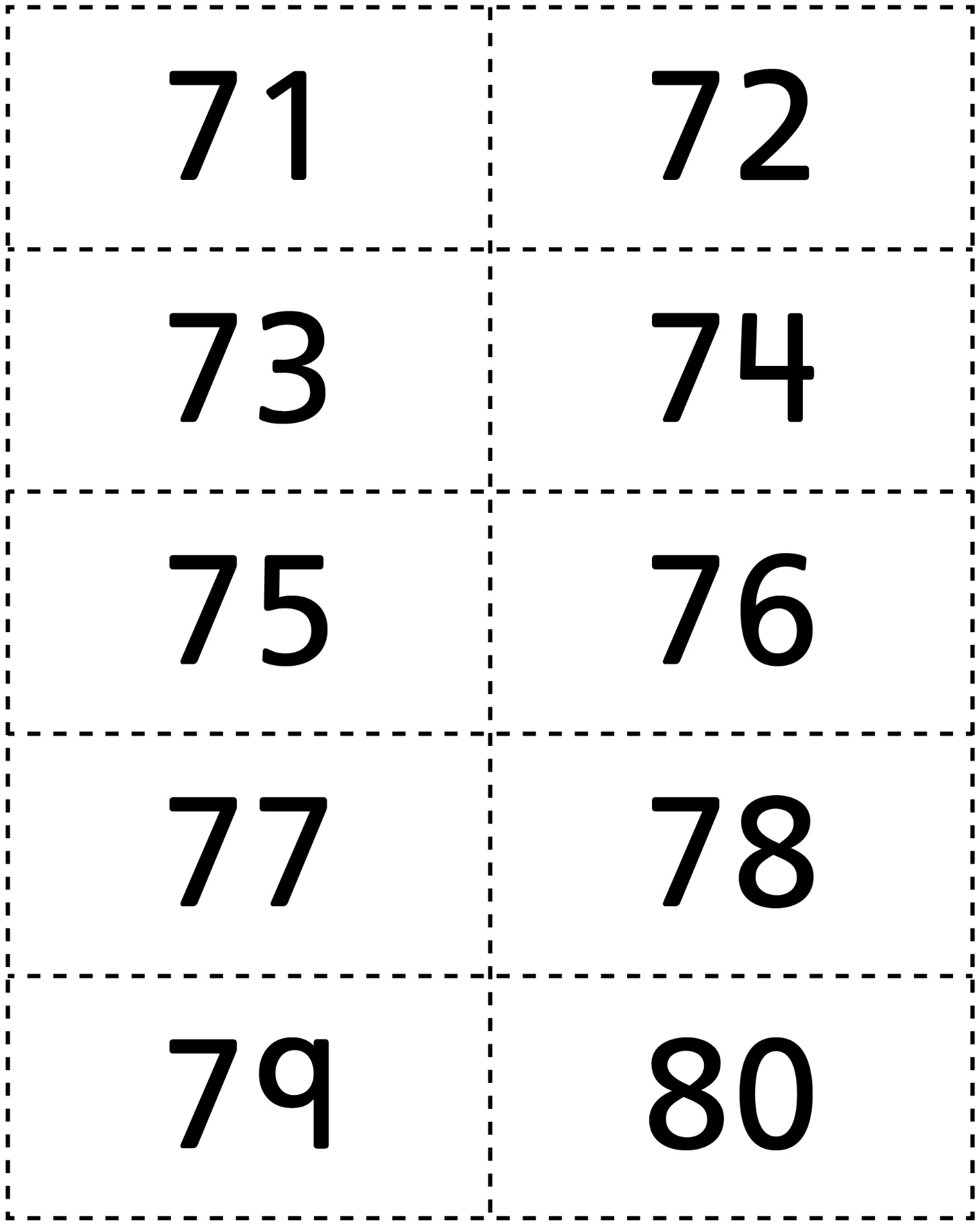    Cartes numérotées (81 à 90)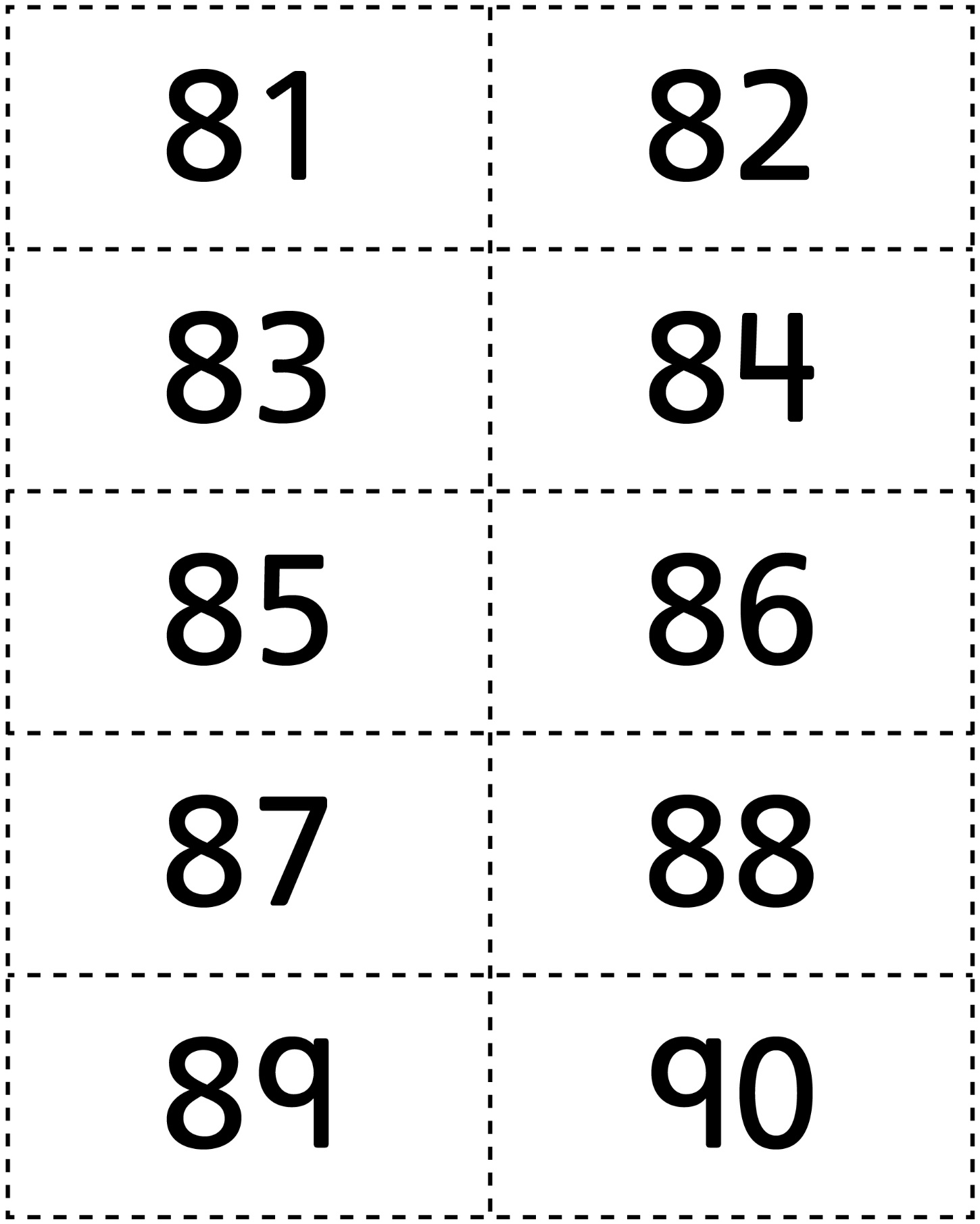    Cartes numérotées (91 à 100)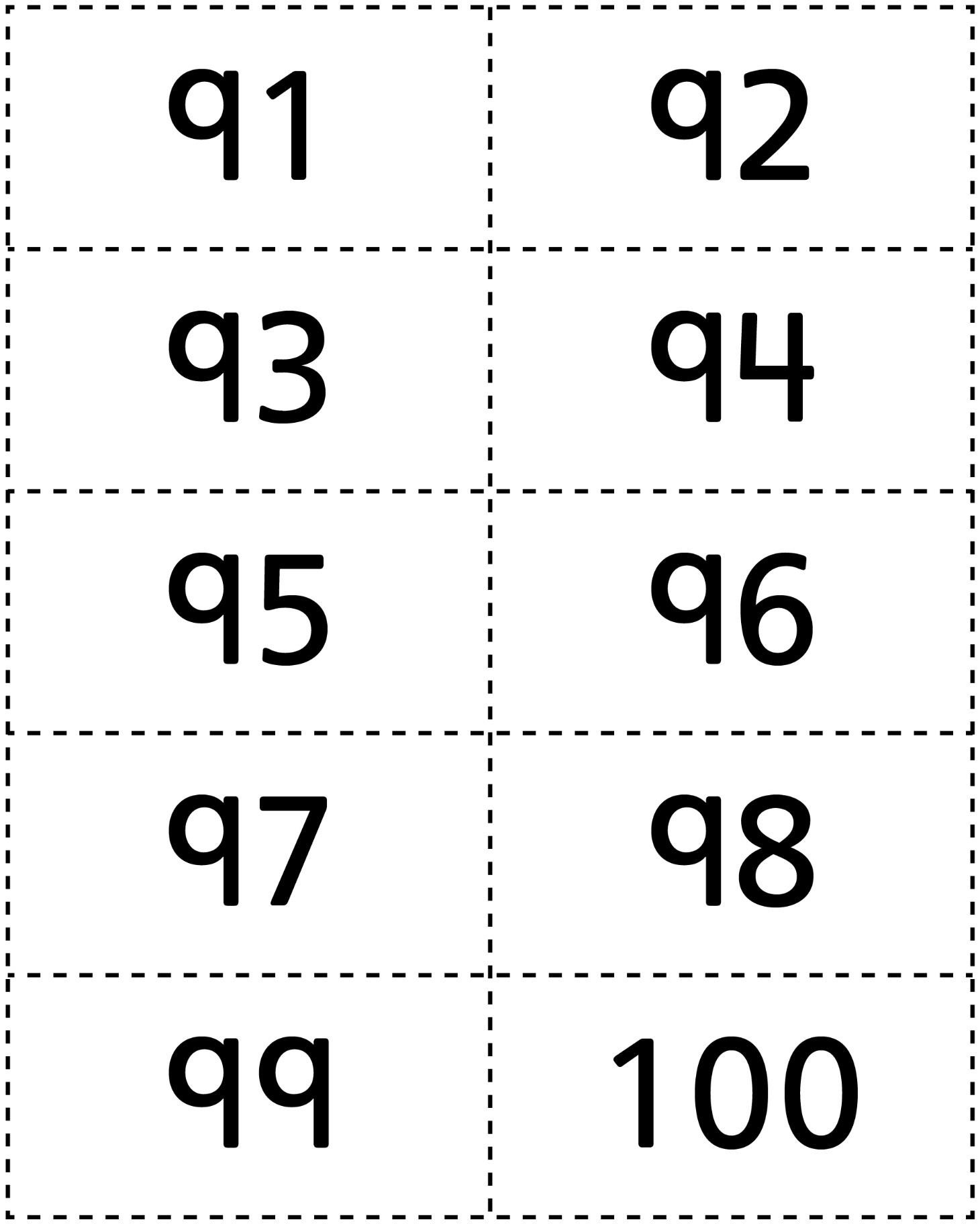 